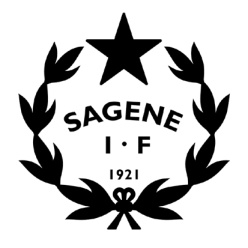 Tid: 		10. januar 2018 kl. 18.00- 20.00Sted:		Møterommet BjølsenhallenInviterte:	Alle avdelingsledere Frafall: 		SAKSLISTEÅpning av møtetGodkjenning av innkallingenVedlegg: Innkalling LG- møte 10.01.2018Vedtak: Innkallingen godkjennes uten anmerkninger.  Godkjenning av protokoll forrige LG- møte Vedlegg: Protokoll LG- møte 30.11.2017Vedtak: Protokollen godkjennes uten anmerkninger.  Vedtakssaker 	Årsmøtet 2018 – Gjennomgang av avdelingenes oppgaver Storbyrapport 2017 og søknad 2018 – Innspill fra avdelingeneSagene IF allidrett – Status og veien videreKontraktsmal for trenere – Gjennomgang og revideringSagene IF lønnspolicy – Innspill fra avdelingene Utestående avgifter 2017 – Rapport medlemskonsulent (vedlagt), fordeling bydelsmidlerKartleggingsskjema avdelingene – Fylles ut på møtet!OrienteringssakerMøteplan 2018 – Møtene før årsmøtet ligger underUtbyggingen av Voldsløkka – Vedtak i bystyret vdr nedre delSkoleprosjektet 2018 – Oversikt og info. Gsuite – Er alle i gang med epost, arkiv og kalendere?Innstramming av rutiner for utbetaling av penger – Kort info!Kursplanen våren 2018 – Kursperiode slutten februar til slutten mars. Vedtaksprotokollen - Oppfølging av tidligere vedtak i ledergruppa.Styrets arbeid – les innkallinger og protokoller her.MØTEPLAN:Møte LedergruppaOnsdag10.01.201818:00BjølsenhallenMøte LedergruppaTirsdag 22.02.201818:00BjølsenhallenMøte LedergruppaMandag12.03.201818:00BjølsenhallenÅRSMØTE 2018Torsdag22.03.201818:00Samfunnshuset